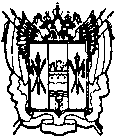 администрациЯ Цимлянского районаПОСТАНОВЛЕНИЕ06.02.2018    	                                  № 45                                           г. ЦимлянскО приведении размера платы граждан за коммунальные услуги по Цимлянскому району в соответствие с установленными предельными индексами на территории Ростовской области в 2018 годуВ соответствии с постановлением Правительства Ростовской области от 22.03.2013 № 165 «Об ограничении в Ростовской области роста размера платы граждан за коммунальные услуги в 2013 году»,распоряжением Губернатора Ростовской области от 29.11.2016 №369 «Об утверждении предельных (максимальных) индексов размера вносимой гражданами платы за коммунальные услуги в муниципальных образованиях Ростовской области на 2017 год», постановлением Администрации Цимлянского района от 11.12.2017 № 768 «Об определении гарантирующей организации в сфере водоснабжения и транспортировки сточных вод на территории сельских поселений Цимлянского района», постановлением Администрации Цимлянского городского поселения от 07.12.2017 №684 «Об определении гарантирующей организации в сфере водоснабжения и транспортировки сточных вод на территории муниципального образования «Цимлянское городское поселение», приказом ГУП РО «УРСВ» от 29.11.2017 №164 «Об изменениях в организационной структуре»,ПОСТАНОВЛЯЮ:1. Привести размер платы граждан за коммунальные услуги по Цимлянскому району в соответствие с установленными предельными индексами на территории Ростовской области в 2018 году.2. Величина снижения размера платы граждан за коммунальные услуги по Цимлянскому району определяется при неизменном наборе и объеме потребляемых услуг.3.Снизить уровень платежей граждан за услуги водоснабжения определив его в процентах от установленных экономически обоснованных тарифов для ГУП РО «Управление развития систем водоснабжения»:в первом полугодии 2018 года в размере69,91%, тариф для населения составит 49,23 рублей за 1 метр кубический.во втором полугодии 2018 года:- в Калининском сельском поселении в размере 70,458%, тариф для            населения составит 50,61 рублей за 1 метр кубический;- в Красноярском сельском поселении в размере 71,418%, тариф для населения составит 51,30 рублей за 1 метр кубический;- в Лозновском сельском поселении в размере 70,513%, тариф для населения составит 50,65 рублей за 1 метр кубический;- в Маркинском сельском поселении в размере 70,513%, тариф для населения составит 50,65 рублей за 1 метр кубический;- в Новоцимлянском сельском поселении в размере 70,444%, тариф для населения составит 50,60 рублей за 1 метр кубический;- в Саркеловском сельском поселении в размере 70,444%, тариф для населения составит 50,60 рублей за 1 метр кубический;- в Цимлянском городском поселении в размере 70,513%, тариф для населения составит 50,65 рублей за 1 метр кубический.4. Возмещение ГУП РО «Управление развития систем водоснабжения» выпадающих доходов от снижения уровня платежа граждан осуществляется посредством предоставления субсидий за счет средств областного и местных бюджетов, в пределах бюджетных ассигнований, выделенных на эти цели на текущий финансовый год.5. Постановление вступает в силу с момента подписания и распространяется на правоотношения, возникшие с 01.01.2018.6. Контроль за выполнением постановления возложить на заместителя Главы Администрации Цимлянского района по экономике и финансовым вопросам. Исполняющий обязанности ГлавыАдминистрации Цимлянского района                    А.И. ВысочинПостановление вносит отдел экономического прогнозирования и закупок Администрации района